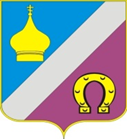 Администрация Николаевского сельского поселенияНеклиновского района Ростовской областиЗАКЛЮЧЕНИЕо результатах публичных  слушаний по проекту планировки  и проекту межевания территории земельного участка с кадастровым номером 61:26:0600014:740, расположенном по адресу: Ростовская область, Неклиновский район, СПК колхоз «Россия», поле №5, 59, для размещения объектов дорожного сервиса15.07.2015 г.								               16-00 ч                 15.06.2015 года в здании Николаевской сельской библиотеки по адресу: Ростовская область, Неклиновский район, с.Николаевка, ул. Советская, 27 состоялись публичные слушания по проекту планировки  и проекту межевания территории земельного участка с кадастровым номером 61:26:0600014:740, расположенном по адресу: Ростовская область, Неклиновский район, СПК колхоз «Россия», поле №5, 59, для размещения объектов дорожного сервиса. В публичных слушаниях приняли участие Глава  Николаевского сельского поселения, депутаты Собрания депутатов Николаевского сельского поселения, специалисты Администрации Николаевского сельского поселения, руководители организаций, жители поселения.             Информационное объявление о проведении публичных слушаний по проекту планировки  и проекту межевания территории земельного участка с кадастровым номером 61:26:0600014:740, расположенном по адресу: Ростовская область, Неклиновский район, СПК колхоз «Россия», поле №5, 59, для размещения объектов дорожного сервиса, было опубликовано в районной газете «Приазовская степь» от 06.07.2015 года № 42.       В связи с отсутствием замечаний и дополнений к  проекту планировки  и проекту межевания территории земельного участка с кадастровым номером 61:26:0600014:740, расположенном по адресу: Ростовская область, Неклиновский район, СПК колхоз «Россия», поле №5, 59, для размещения объектов дорожного сервиса, рабочая группа  решила:   - публичные слушания от 15 июня 2015 года по рассмотрению вышеуказанного проекта проведены в соответствии с действующим законодательством и считаются состоявшимися.- направить проект планировки  и проект межевания территории земельного участка с кадастровым номером 61:26:0600014:740, расположенном по адресу: Ростовская область, Неклиновский район, СПК колхоз «Россия», поле №5, 59, для размещения объектов дорожного сервиса, протокол публичных слушаний и заключение публичных слушаний направить Главе Николаевского сельского поселения для принятия решения. Председатель рабочей группы                                        Е.А.ПономаренкоСекретарь рабочей группы                                              	Н.А.Василец